REGIONE PUGLIA ASSESSORATO ALLO SPORTDIPARTIMENTO PROMOZIONE DELLA SALUTE E DEL BENESSERE ANIMALESezione Amministrazione, Finanza e Controllo In Sanità  – Sport Per Tutti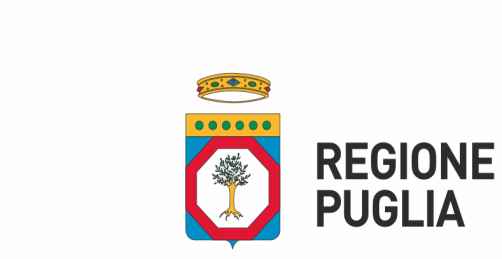 GRANDE EVENTO SPORTIVO FINANZIATO CON IL CONTRIBUTO DELLA REGIONE PUGLIA – ASSESSORATO ALLO SPORT